Мастер -класс: Зайка- Пушистик. 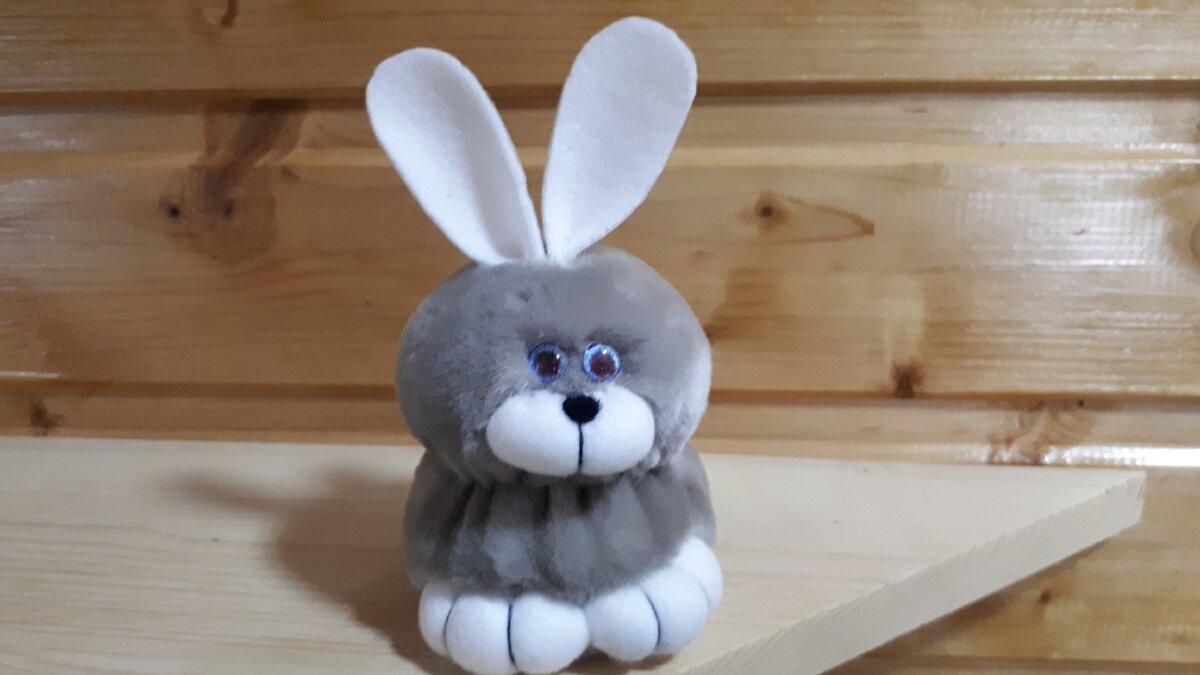 Дорогие мои, девочки! Предлагаю вам сшить забавную игрушку вместе. За время занятий на кружке вы уже многому научились и можете сделать этого зайчика самостоятельно. Нужно только внимательно читать и рассматривать фотографии. Мой телефон для связи если что-то непонятно +7902-012-94-64. Есть WhatsApp  и Viber. Также можно связаться по эл.почте: te-dana@mail.ru С любовью к вам Татьяна Евгеньевна.Этого забавного зайку можно сшить из меха или из другой ткани ,которая найдется у вас дома. Шить очень просто, меха или ткани  расходуется совсем чуть-чуть. На фото  -мастер класса будет мех, а из ткани зайчик уже готовый  я его сшила раньше.Материалы  и инструменты:*Мех или ткань для головы и туловища(Мех и ткань можно использовать совершенно разного качества и цвета, это же игрушки, так что красный зайчик, например, очень красив);*Немного белого материала(белая или светлая, лучше без рисунка) ткань, фетр, можно использовать салфетки для кухни, для и лапок;*Фетр, можно использовать салфетки для кухни, ватные диски для ушек*Синтепон или вата для наполнения;*Готовые глазки, бусинки или мелкие пуговицы для глазок(то что найдется у вас дома);*Клей «момент» или клей пистолет;*Нитки белые и черные для сшивания(можно только черные)*Игла и ножницы.Порядок работы.1. ВыкройкаВыкройка рисуется на бумаге, любой, очень просто - два круга, один из них немного меньше другого, овалы для мордочки и для лапок. Размеры в сантиметрах указаны , воспользуйтесь циркулем, попросите помощь мамы если не получится у самих сделать выкройку. Рисуем на бумаге, обязательно подписываем какая деталь и количество. Помните, мы так делали на занятиях?!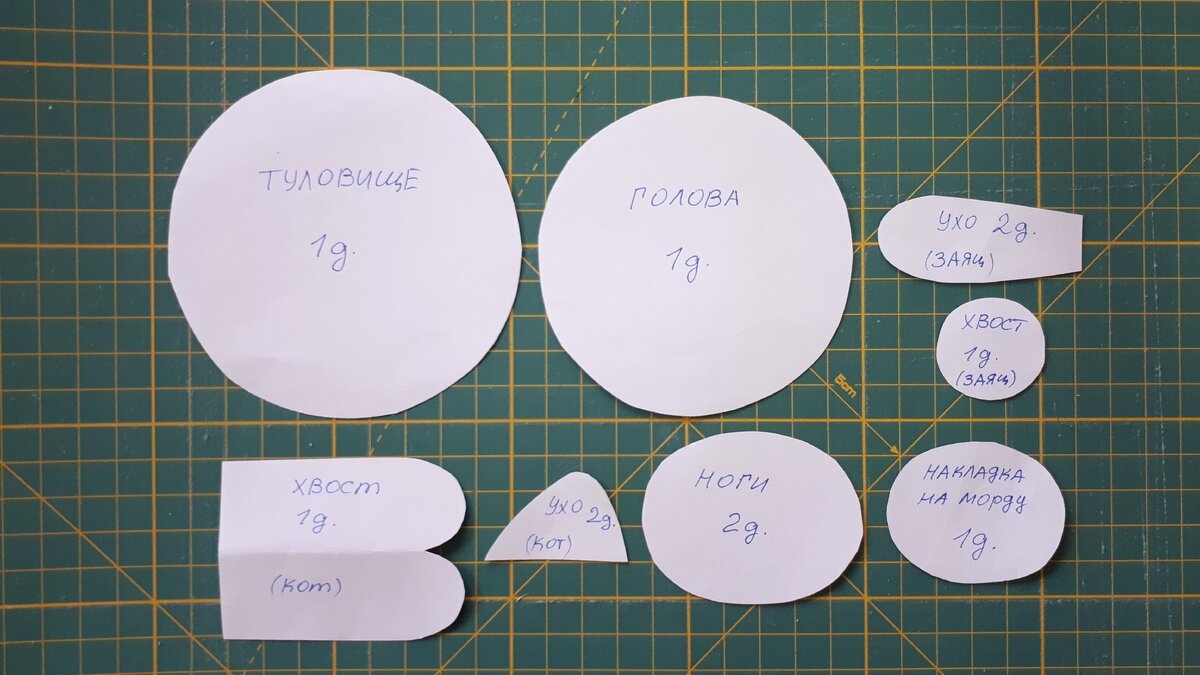 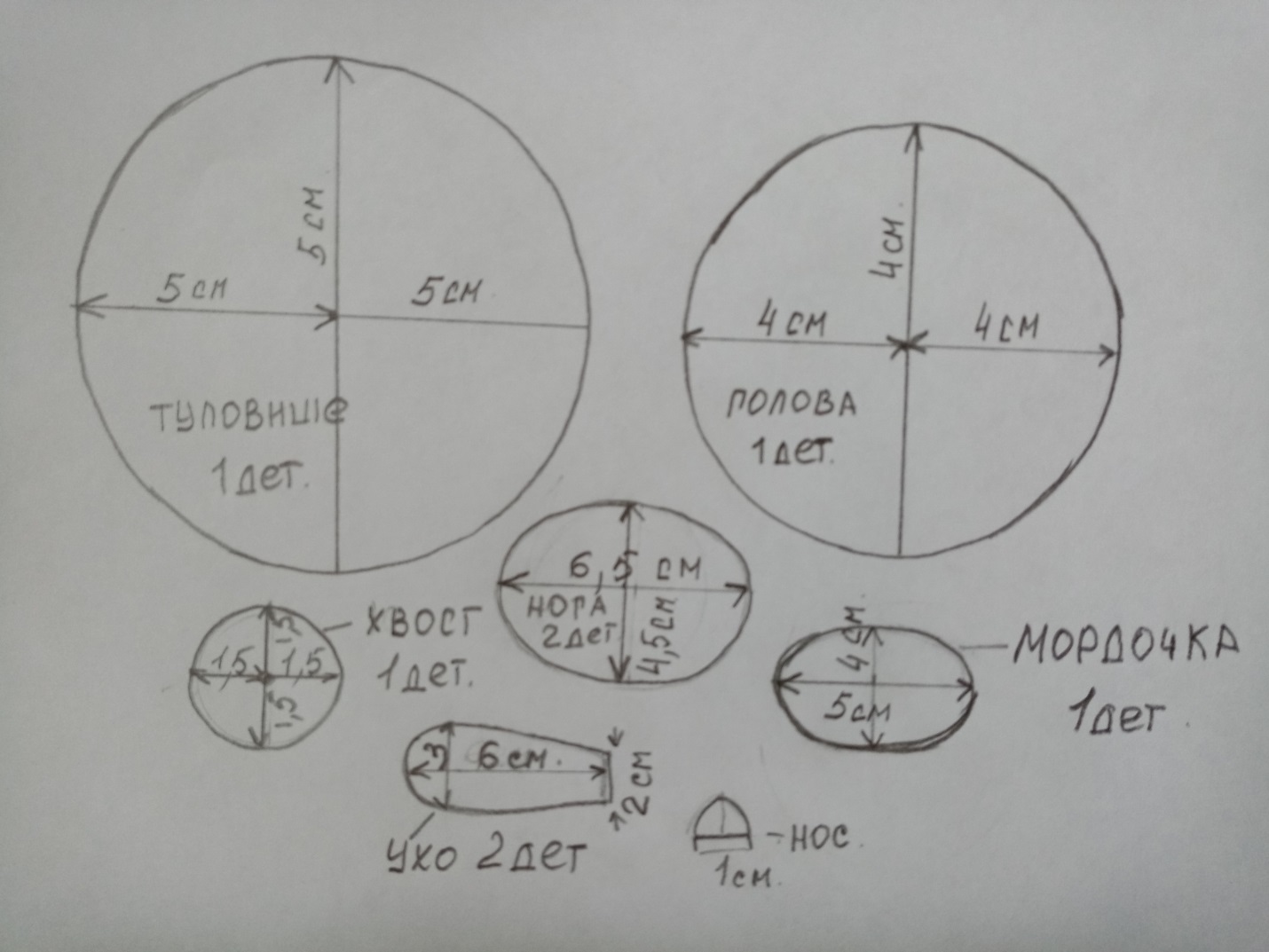 2. Раскрой деталей по выкройке.  Раскладываем выкройки на ткани обводим карандашом или ручкой и аккуратно вырезаем.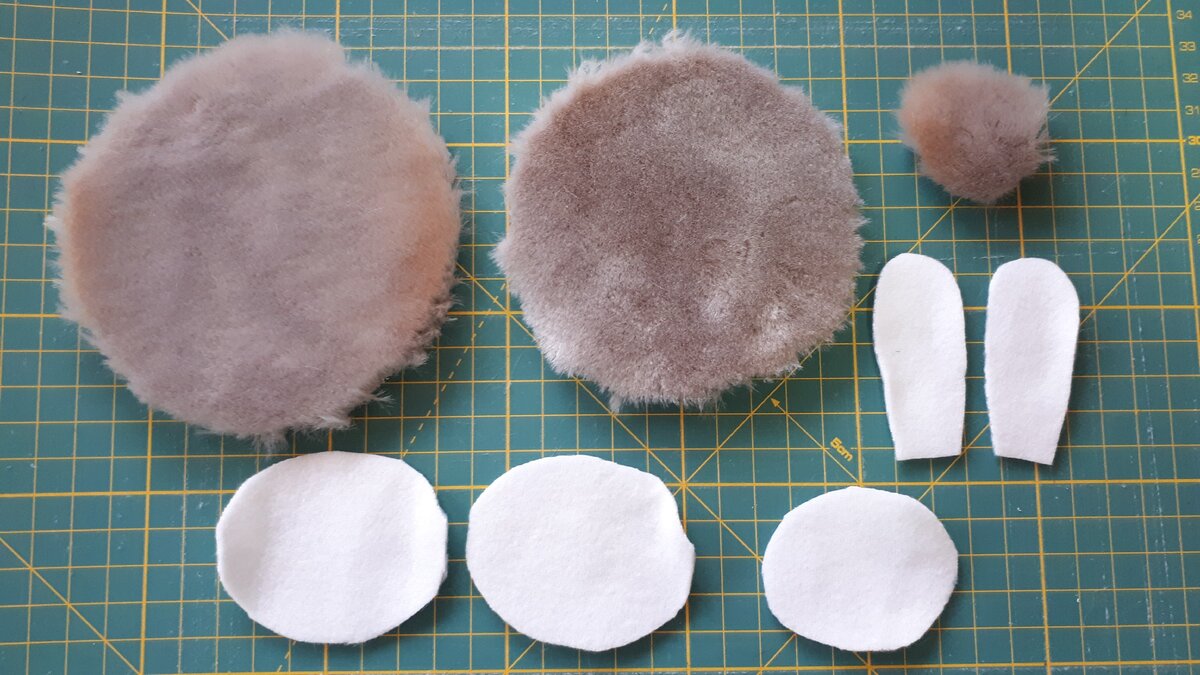 Вот столько деталей у вас должно получитьсяМех резать удобнее  лезвием, чтобы не повредить ворс, но можно и маникюрными ножницами.Ушки можно вырезать из фетра, флиса или любой плотной ткани, мордочку и ножки я вырезала из белого флиса, но и отлично получается из белого трикотажа.3. Пошив головы и туловища:Начинаем с туловища прошиваем  круг по краю швом «вперед игла» . Нитка двойная, стежки неширокие, в конце без закрепки. Помните, мы так уже делали на шляпке? 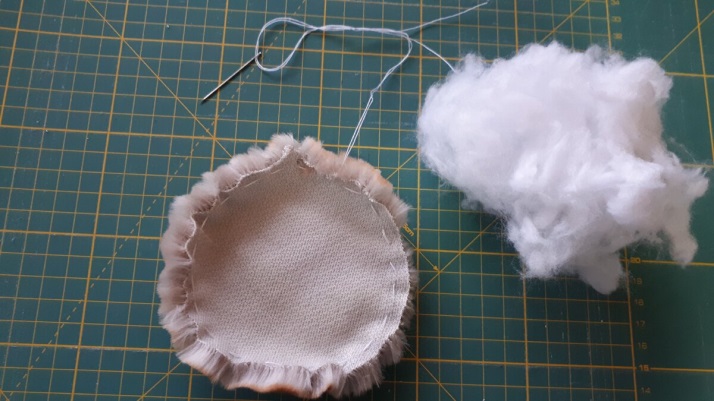 Внутрь прошитого круга вкладываем синтепон или вату и аккуратно затягиваем нить.  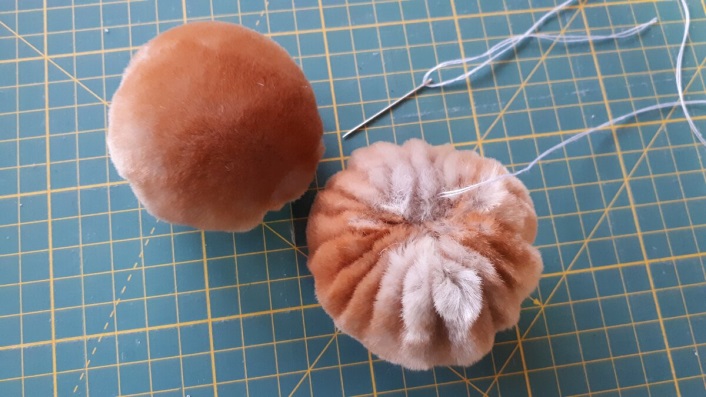 Получается шарик. Затем еще раз снизу прошиваем и делаем двойную закрепку.  Вы это умеете.Деталь головы шьем, как и туловище.У нас получилось 2 шарика, туловище – шарик большой, голова - шарик поменьше. Сшиваем друг с другом оба шарика обязательно двойной ниткой, чтобы было прочнее.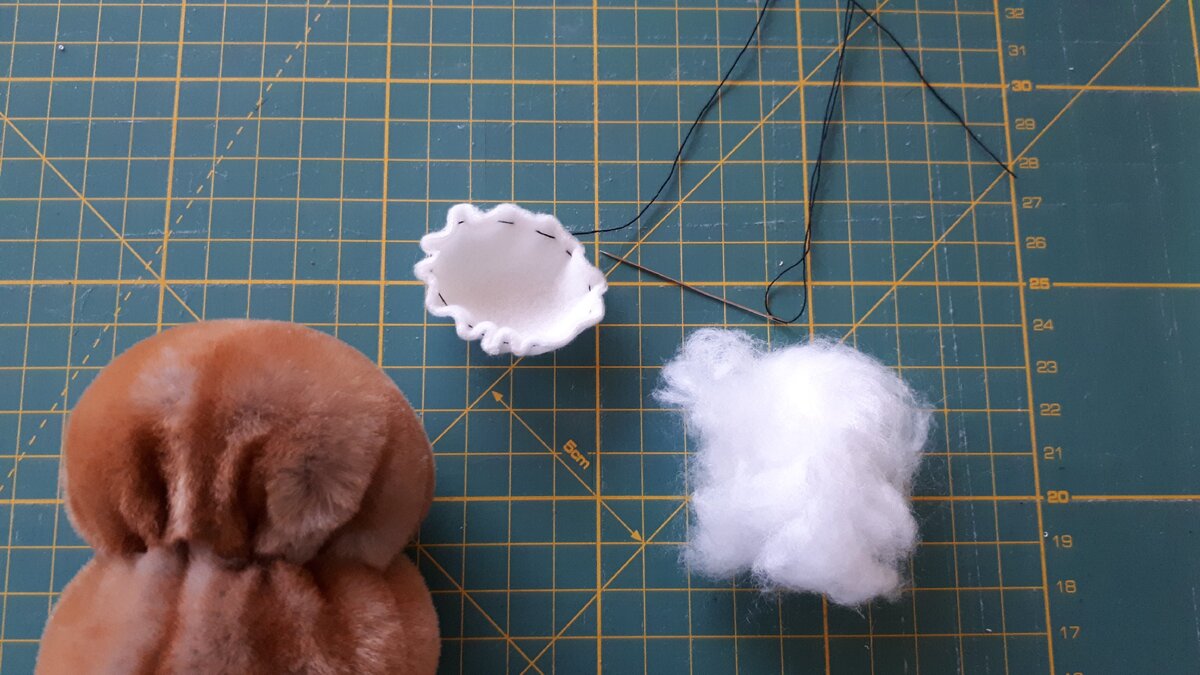 4.  Пошив мордочки  и лапок.Приступаем к мордочке. Прошиваем черной ниткой деталь, стягиваем, набиваем синтепономи перетягиваем в середине черной ниткой.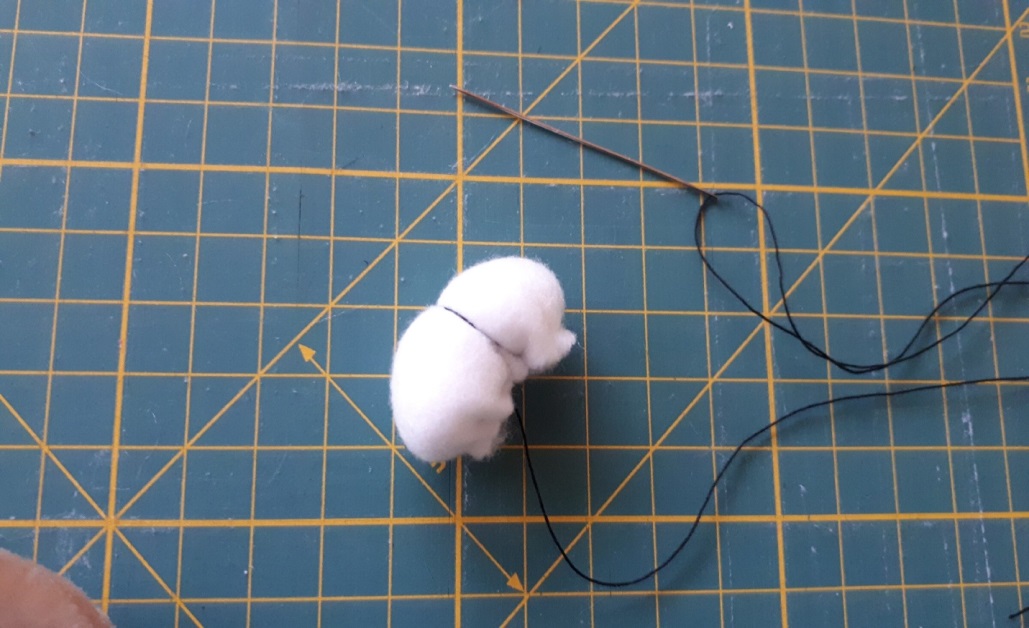 Не отрывая нитку, пришиваем мордочку в нижней части головы. 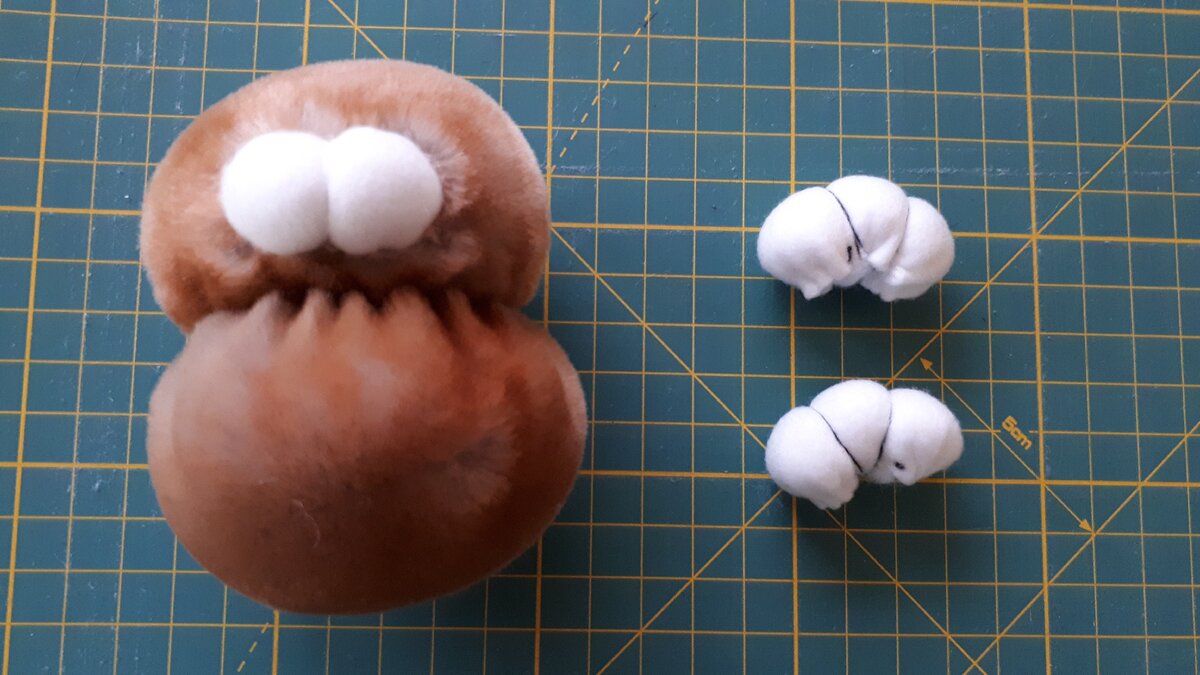 Ножки так же, как и мордочку, прошиваем, но обматываем ниткой  2 раза и перетягиваем в 2-х местах, черной ниткой, как на фото.Пришиваем двойной ниткой , их к нижней части туловища. 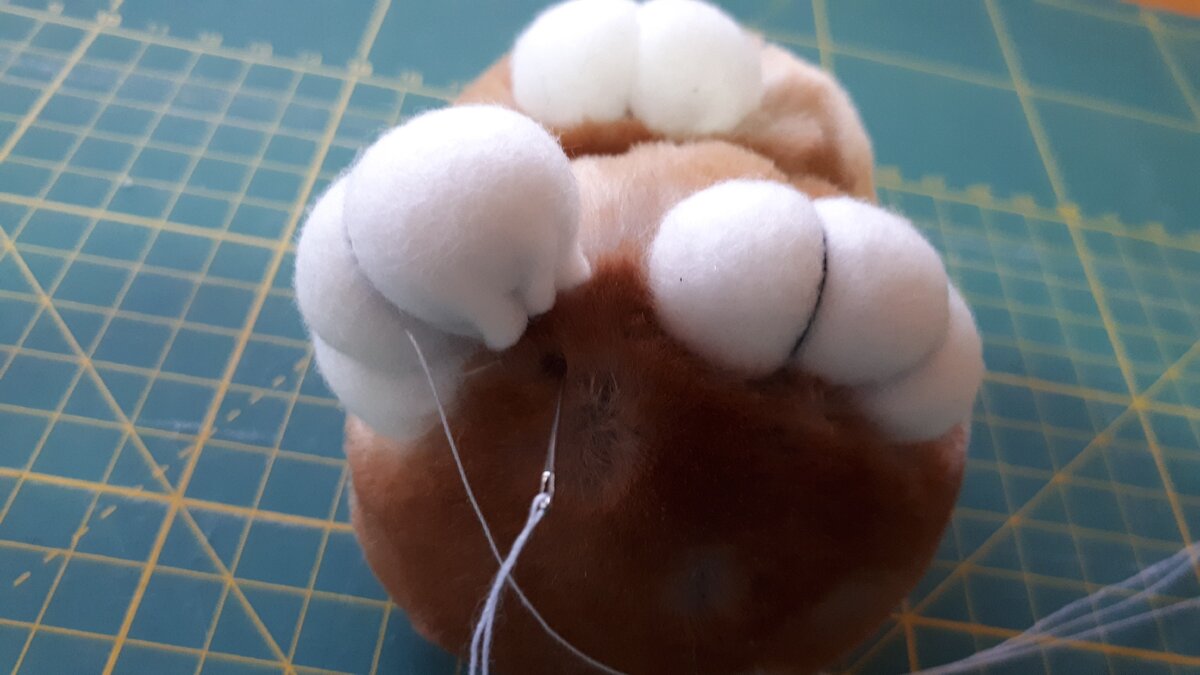 5. Ушки и хвостик.Берем выкроенные ушки  и пришиваем к голове. А ушки сначала сшейте друг с другом, так удобнее их пришивать к макушке.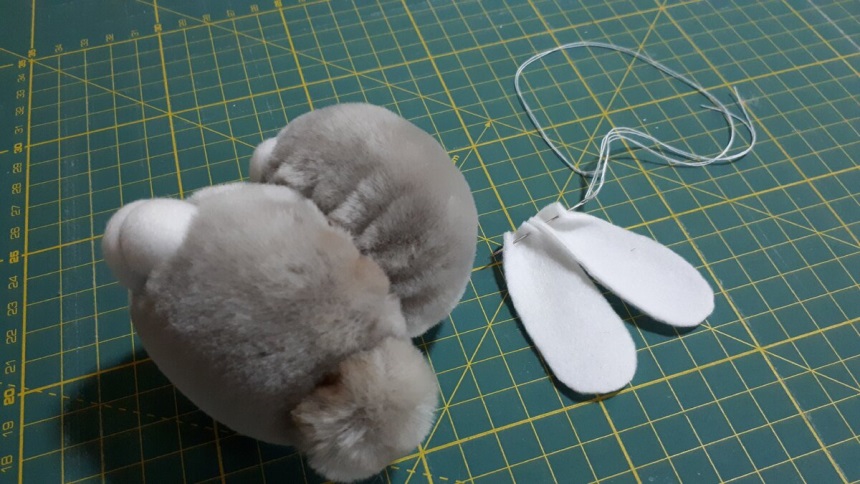 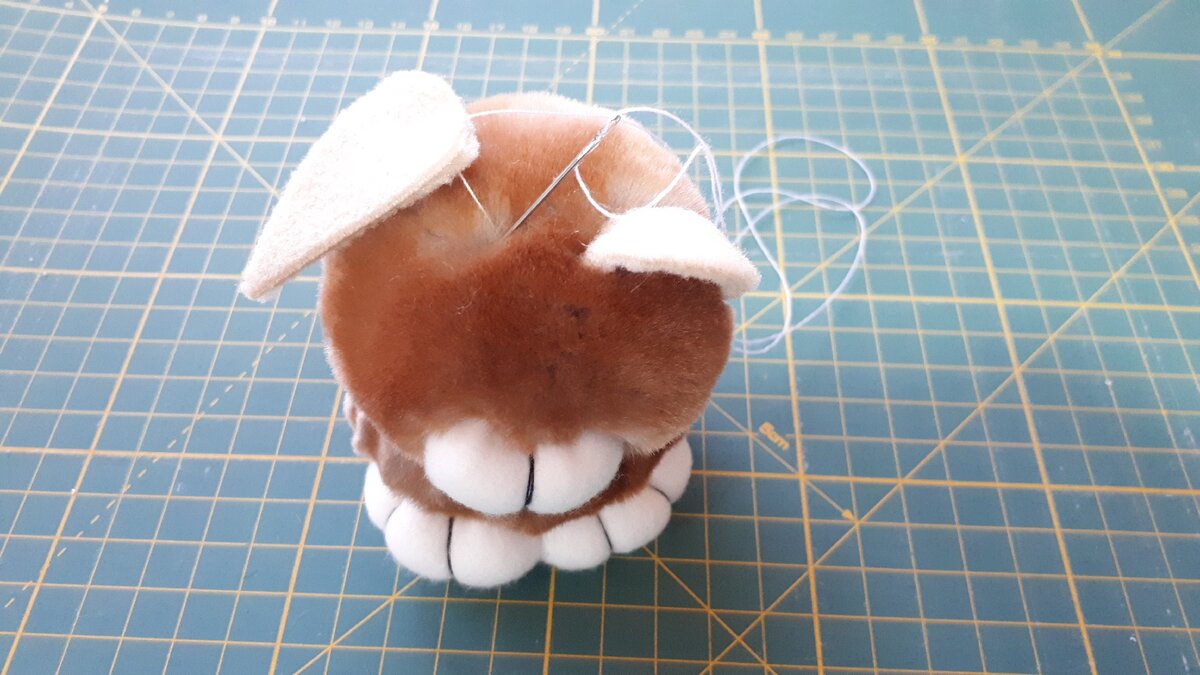 Хвостик у зайки это  - кружок который надо прошить, стянуть и пришить к туловищу сзади .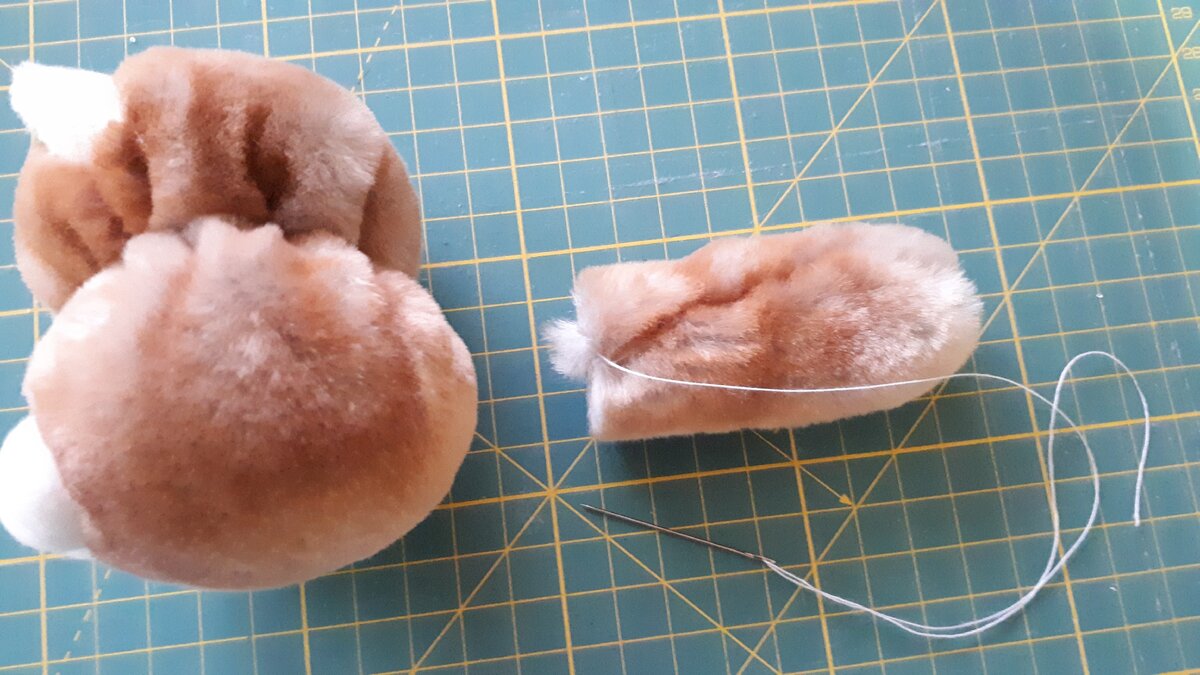 6. Глазки и носик.Не смущайтесь, что на этой фотографии котик,просто он шьется также как зайчик.Прежде чем приклеить глазки, надо выстричь мех в том месте, где они будут. Так удобнее приклеивать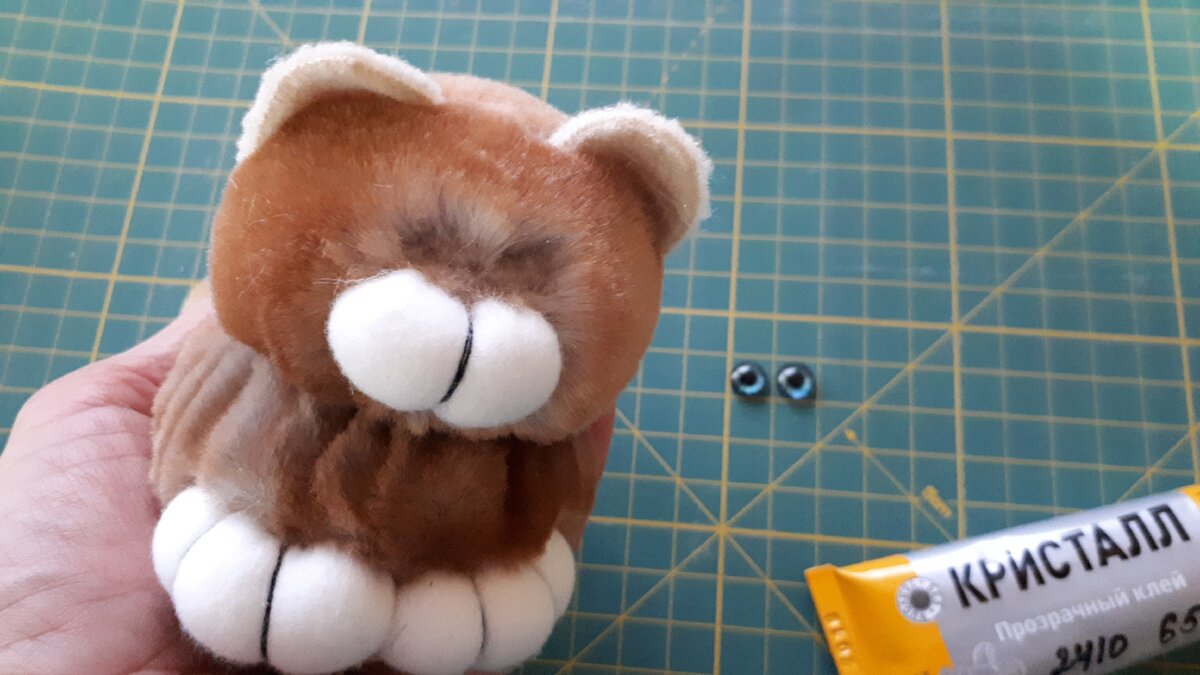 Если нет готовых глазок можно пришить или приклеить бусинки и ли пуговицы тоже будет красиво.Носик.Последний штрих - делаем нос. Можно пришить или приклеить кусочек фетра, или кожи или какой-нибудь  черной ткани. Или вообще вышить черными нитками как мы делали у мышки.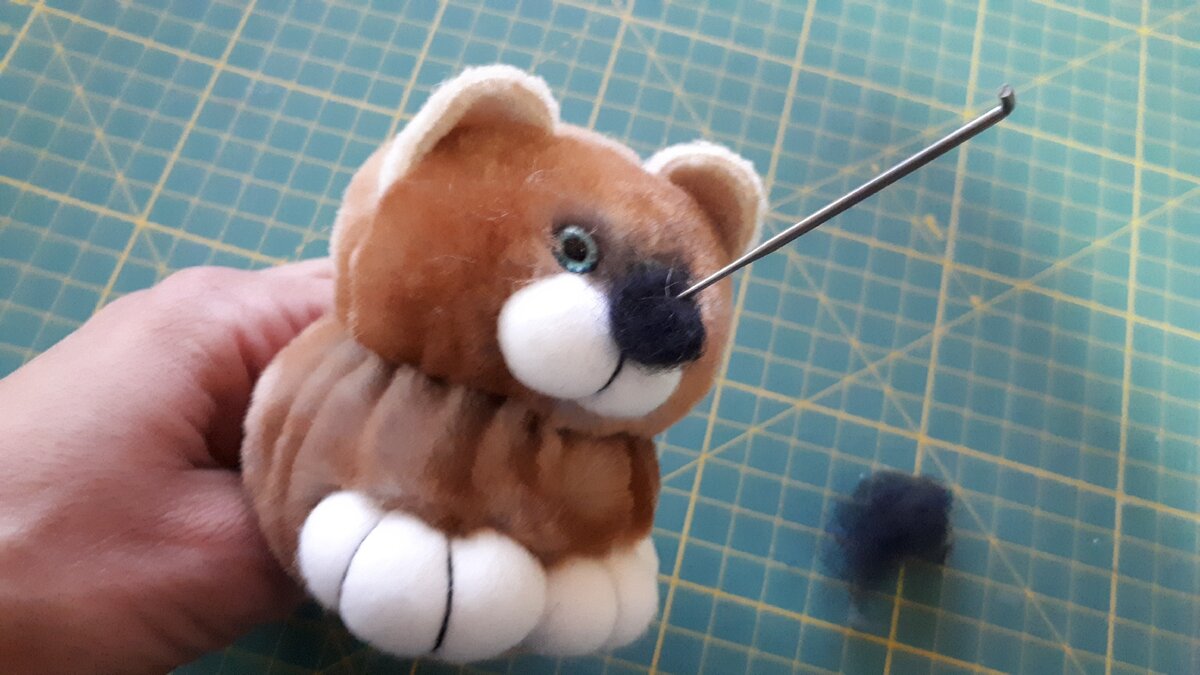 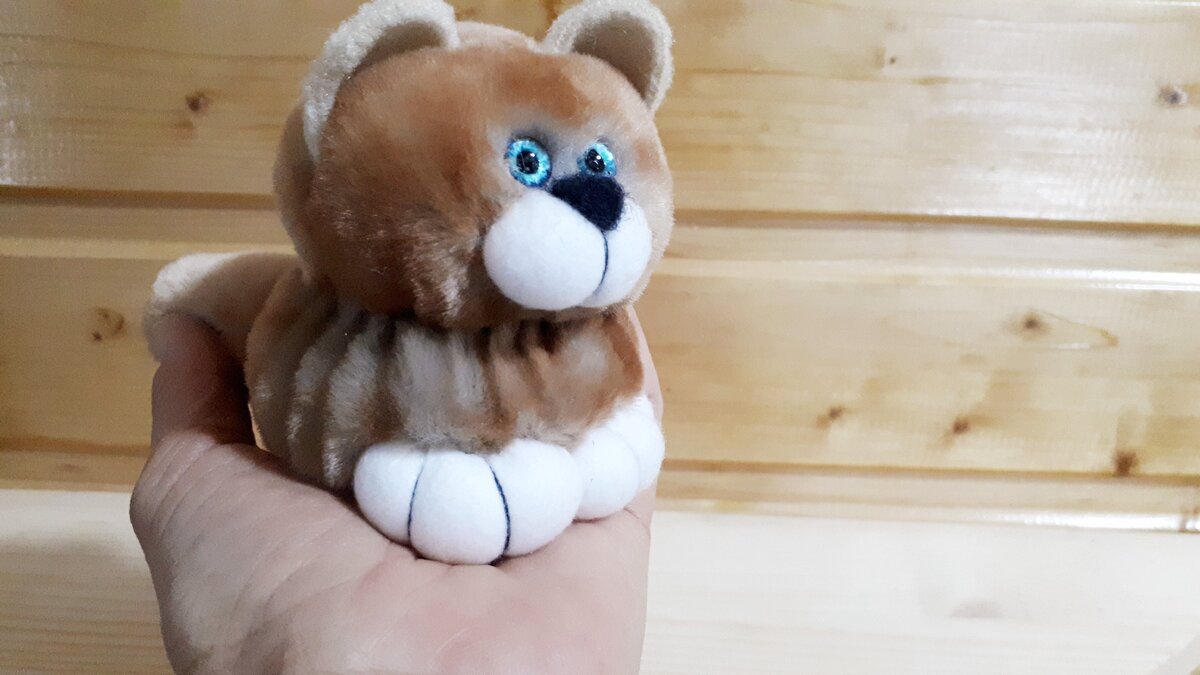 Поэтой выкройке можно сшить и котика .Только у него хвостик другой и ушки. Они есть на выкройке.